Záverečný účet Obce Plavecký Mikulášza rok 2023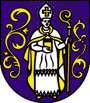 Predkladá :	Lýdia DulanskáSpracoval: 	Lýdia DulanskáV Plaveckom Mikuláši, dňa 21.03.2023Návrh záverečného účtu vyvesený na úradnej tabuli dňa  Záverečný účet schválený OZ dňa ........................., uznesením č. ...........................Záverečný účet obce za rok 2023OBSAH : Rozpočet obce na rok 2023Rozbor plnenia príjmov za rok 2023Rozbor čerpania výdavkov za rok 2023Prebytok/schodok  rozpočtového hospodárenia za rok 2023Tvorba a použitie prostriedkov fondovBilancia aktív a pasív k 31.12.2023Prehľad o stave a vývoji dlhu k 31.12.2023Prehľad o poskytnutých dotáciách právnickým osobám a fyzickým osobám - podnikateľom podľa § 7 ods. 4 zákona č. 583/2004 Z. z.Finančné usporiadanie finančných vzťahov voči:štátnemu rozpočtuštátnym fondomrozpočtom VÚCZáverečný účet obce za rok 20231. Rozpočet obce na rok 2023Základným   nástrojom  finančného  hospodárenia  obce  bol   rozpočet   obce   na  rok   2023Obec zostavila rozpočet podľa ustanovenia § 10 odsek 7) zákona č. 583/2004 Z. z. o rozpočtových pravidlách územnej samosprávy a o zmene a doplnení niektorých zákonov v znení neskorších predpisov. Rozpočet obce na rok 2023  bol zostavený ako vyrovnaný. Hospodárenie obce sa riadilo podľa schváleného rozpočtu na rok 2023Rozpočet obce bol schválený obecným zastupiteľstvom dňa 05.12.2022 uznesením č. 32/2022.Rozpočet bol zmenený jedenkrát:prvá zmena   schválená dňa 15.12.2023 uznesením č. 100/2023Rozpočet obce k 31.12.20232. Rozbor plnenia príjmov za rok 2023Z rozpočtovaných celkových príjmov 745 005 € bol skutočný príjem k 31.12.2023 v sume 745 004,93 €, čo predstavuje 99,99  % plnenie. Bežné príjmyZ rozpočtovaných bežných príjmov 610272  € bol skutočný príjem k 31.12.2023 v sume 610271,95 €, čo predstavuje   99,99 % plnenie. daňové príjmy Výnos dane z príjmov poukázaný územnej samospráve Z predpokladanej finančnej čiastky v sume 330238 z výnosu dane z príjmov boli k 31.12.2023 poukázané finančné prostriedky zo ŠR v sume 330238,44 €, čo predstavuje plnenie na 99,99% Daň z nehnuteľnostíZ rozpočtovaných 48966,93 € bol skutočný príjem k 31.12.2023 v sume 48967 €, čo predstavuje plnenie na 99,99 % plnenie. Príjmy dane z pozemkov boli v sume 39891,37 €, príjmy dane zo stavieb boli v sume 8859,50 € a príjmy dane z bytov boli v sume 216,06 €. Za rozpočtový rok bolo zinkasovaných  48966,93 €. K 31.12.2023 obec eviduje pohľadávky na dani z nehnuteľností v sume 1027,90  €.Daň za psa:  12 €Daň za užívanie verejného priestranstva: 12 €Poplatok za komunálny odpad a drobný stavebný odpad: 32000,82 €nedaňové príjmy: Príjmy z podnikania a z vlastníctva majetkuZ rozpočtovaných 9209€ bol skutočný príjem k 31.12.2023 v sume 9209,21 €, čo je 100 % plnenie. Uvedený príjem predstavuje príjem z prenajatých pozemkov v sume 596,86 € a príjem z prenajatých budov, priestorov a objektov v sume 8612,35 €.  iné nedaňové príjmy: Z rozpočtovaných iných nedaňových príjmov 9664 €, bol skutočný príjem vo výške9663,91 €, čo predstavuje 99,99 % plnenie. Medzi iné nedaňové príjmy boli rozpočtované príjmy z dobropisov, iné príjmy a za porušenie predpisov, príjem z náhrad poistného plnenia, za materské školy a ŠKDprijaté granty a transferyZ rozpočtovaných grantov a transferov 159 479 € bol skutočný príjem vo výške 159 479,69 €, čo predstavuje 100 % plnenie.Granty a transfery boli účelovo učené a boli použité v súlade s ich účelom.Kapitálové príjmy: Z rozpočtovaných kapitálových príjmov 87 460 € bol skutočný príjem k 31.12.2023 v sume 87 460  €, čo predstavuje  100 % plnenie. Medzi kapitálové príjmy boli rozpočtované príjmy za predaj pozemkov Záhumnie III. a IV. Etapa vo výške 80 740 € a predaj pozemkov vo výške 420 €, transfer na opravu pomníka vo výške 5000 €, sponzorský príspevok na opravu pomníka vo výške 1300 €.Predaj pozemkov Záhumnie III. a IV. etapaZ rozpočtových 80740 € bol skutočný príjem k 31.12.2023 v sume 80740 €, čo predstavuje 100 % plnenie.Príjmové finančné operácie: Z rozpočtovaných príjmových finančných operácií 47273 € bol skutočný príjem k 31.12.2023 v sume 47272,98 €, čo predstavuje  100,00 % plnenie. Uznesením obecného zastupiteľstva č. 101/2023 zo dňa 15.12.2023 bolo schválené použitie rezervného fondu v sume 16 623,41 €. V skutočnosti bolo plnenie v sume 16 623,41 €. 3. Rozbor čerpania výdavkov za rok 2023Z rozpočtovaných celkových výdavkov 698441 € bolo skutočne čerpané  k 31.12.2023 v sume 698438,05 €, čo predstavuje  100 % čerpanie. Bežné výdavky Z rozpočtovaných celkových výdavkov 671240 € bolo skutočne čerpané  k 31.12.2023 v sume 671236,64 €, čo predstavuje  100 % čerpanie. Čerpanie jednotlivých rozpočtových položiek bežného rozpočtu je prílohou Záverečného účtu. Rozbor významných položiek bežného rozpočtu: Mzdy, platy, služobné príjmy a ostatné osobné vyrovnaniaZ rozpočtovaných výdavkov 185 987 € bolo skutočné čerpanie k 31.12.2022 v sume 185 986,98 €, čo je 100,01 % čerpanie. Patria sem mzdové prostriedky pracovníkov OcÚ, matriky, pracovníkov školstva. Kapitálové výdavky Z rozpočtovaných kapitálových výdavkov 27201 € bolo skutočne čerpané  k 31.12.2023 v sume 27201,41 €, čo predstavuje  100 % čerpanie. Čerpanie jednotlivých rozpočtových položiek kapitálového rozpočtu je prílohou Záverečného účtu. Medzi významné položky kapitálového rozpočtu patrí: Kontajner na stojisko			3618,00 €b) Projekty – kanalizácia a ČOV		6960,00 €c) Workoutové ihrisko			3072,00 €d) Vypracovanie ÚP				2 300,00 €e) Rozana – VR				2283,003 Finančné operáciePrebytok/schodok rozpočtového hospodárenia za rok 20235. Tvorba a použitie prostriedkov fondovRezervný fondObec vytvára rezervný fond v zmysle ustanovenia § 15 zákona č.583/2004 Z.z. v z.n.p.. O použití rezervného fondu rozhoduje obecné zastupiteľstvo.Sociálny fondObec vytvára sociálny fond v zmysle zákona č.152/1994 Z.z. v z.n.p.. Tvorbu a použitie sociálneho fondu upravuje kolektívna zmluva.6. Bilancia aktív a pasív k 31.12.2023A K T Í V A P A S Í V A 7. Prehľad o stave a vývoji dlhu k 31.12.20238. Prehľad o poskytnutých dotáciách  právnickým osobám a fyzickým osobám - podnikateľom podľa § 7 ods. 4 zákona č.583/2004 Z. z.Obec v roku 2021 poskytla dotácie v súlade so VZN č. 5/2008 o dotáciách, právnickým osobám, fyzickým osobám - podnikateľom na podporu všeobecne prospešných služieb,  na všeobecne prospešný alebo verejnoprospešný účel.K 31.12.2023 boli vyúčtované všetky dotácie, ktoré boli poskytnuté v súlade so VZN č. 5/2008 o dotáciách9. Finančné usporiadanie vzťahov voči štátnemu rozpočtuštátnym fondomrozpočtom VÚCV súlade s ustanovením § 16 ods.2 zákona č.583/2004 o rozpočtových pravidlách územnej samosprávy a o zmene a doplnení niektorých zákonov v znení neskorších predpisov má obec finančne usporiadať svoje hospodárenie vrátane finančných vzťahov k zriadeným alebo založeným právnickým osobám,  fyzickým osobám - podnikateľom a právnickým osobám, ktorým poskytli finančné prostriedky svojho rozpočtu, ďalej usporiadať finančné vzťahy k štátnemu rozpočtu, štátnym fondom, rozpočtom iných obcí a k rozpočtom VÚC.Finančné usporiadanie voči štátnemu rozpočtu:10. Návrh uzneseniaObecné zastupiteľstvo berie na vedomie správu hlavného kontrolóra a stanovisko k Záverečnému účtu za rok 2023.Obecné zastupiteľstvo schvaľuje Záverečný účet obce a celoročné hospodárenie bez výhrad.Schválený rozpočet Schválený rozpočet po poslednej zmenePríjmy celkom637670745004,93z toho :Bežné príjmy527230610271,95Kapitálové príjmy11044087460Finančné príjmy047272,98Výdavky celkom637670698438,05z toho :Bežné výdavky574970671236,64Kapitálové výdavky6270027201,41Finančné výdavky0,000Rozpočtové hospodárenie obce046566,88Schválený rozpočet na rok 2023 po poslednej zmeneSkutočnosť k 31.12.2023% plnenia745 005745 004,9399,99 %Schválený rozpočet na rok 2023 po poslednej zmeneSkutočnosť k 31.12.2023% plnenia610272610271,9599,99 %Schválený rozpočet na rok 2022 po poslednej zmeneSkutočnosť k 31.12.2022% plnenia330238330238,4499,99%Schválený rozpočet na rok 2023 po poslednej zmeneSkutočnosť k 31.12.2023% plnenia1423014230,57100,00 %Schválený rozpočet na rok 2023 po poslednej zmeneSkutočnosť k 31.12.2023% plnenia96649663,9199,99 %Schválený rozpočet na rok 2022 po poslednej zmeneSkutočnosť k 31.12.2022% plnenia159479159479,69100%PoskytovateľÚčelové určenie grantov a transferovSuma prijatých prostriedkov v € UPSVaR MalackyDotácia na stravu v ZŠ a MŠ predškoláci10 003KÚ ŽP, BAŽivotné prostredie81,33Min. vnútra SRMatrika2558,81Min. vnútra SRRegister obyvateľov242,55KSÚ, BAStavebná agenda877,00Reg.úrad škol.správyVzdelávacie poukazy698,00Reg.úrad škol.správyMaterská škola7896,00Reg.úrad škol.správyDotácia ZŠ – špecifiká500,00Min. vnútraRegister adries34,00DPO SRDobrovoľná požiarna ochrana SR1 400,00Min.vnútra SRVoľby do NRSR 2023827,81Min. vnútra SRReferendum 2023340,00Min.vnútra SRVojnové hroby221,27Min.vnútra SRSkladník CO337,93Min.obrany SRPomník repatriantov5 000,00Min.financií SRDotácia inflácia14 162,24Reg.úrad škol.správyDotácia ZŠ – špecifiká500,00Reg.úrad škol.správyZákladná škola114268,00Schválený rozpočet na rok 2023 po poslednej zmeneSkutočnosť k 31.12.2023% plnenia87 46087 460100 %Schválený rozpočet na rok 2023po poslednej zmeneSkutočnosť k 31.12.2023% plnenia4727347272,98100Schválený rozpočet na rok 2023 po poslednej zmeneSkutočnosť k 31.12.2023% čerpania698441698438,0599,99 Schválený rozpočet na rok 2023 po poslednej zmeneSkutočnosť k 31.12.2023% čerpania671240671236,6499,99 %Schválený rozpočet na rok 2023 po poslednej zmeneSkutočnosť k 31.12.2023% čerpania2720127201,41100 %Schválený rozpočet na rok 2023 po poslednej zmeneSkutočnosť k 31.12.2023% čerpania00100 %Hospodárenie obceSkutočnosť k 31.12.2023Bežné príjmy spolu610271,95z toho: bežné príjmy obce610271,95Bežné výdavky spolu671236,64z toho: bežné výdavky obce671236,64Bežný rozpočet-60964,69Kapitálové príjmy spolu87460,00z toho: kapitálové príjmy obce87460,00Kapitálové výdavky spolu27201,41Z toho: kapitálové výdavky obce27201,41Kapitálový rozpočet+60258,59prebytok bežného a kapitálového rozpočtu+706,10Vylúčenie z prebytku-7194,00Upravený schodok bežného a kapitálového rozpočtu-6487,90Príjmy z finančných operácií47272,98Výdavky z finančných operácií0Rozdiel finančných operácií47272,98PRÍJMY SPOLU745004,93VÝDAVKY SPOLU698438,05Hospodárenie obce46566,88Upravené hospodárenie38 482,55Vylúčenie z prebytku-7194,00Upravené hospodárenie obce31 288,55Fond rezervnýSuma v EURS k 1.1.2023167 328,59Prírastky - z prebytku rozpočtu za uplynulý                   rozpočtový rok 61 154,66     Úbytky   - použitie rezervného fondu :- uznesenie č. 101/2023 zo dňa 15.12.2023 obstaranie DHM      -16623,41KZ k 31.12.2023211 859,84Sociálny fondSuma v EURZS k 1.1.2023599,59Prírastky - povinný prídel -  1,05      %                   3796,95Ostatné prírastky0Úbytky   - regeneráciu PS-2950,00KZ k 31.12.20231446,54Názov  ZS  k  1.1.2023 v EURKZ  k  31.12.2023 v EURMajetok spolu2 761 283,212 746 966,14Neobežný majetok spolu2 491 938,192 480 044,56z toho :Dlhodobý nehmotný majetok00Dlhodobý hmotný majetok2 222 000,912 207 807,28Dlhodobý finančný majetok269.237,28269.237,28Obežný majetok spolu265 729,77263 028,31z toho :Zásoby723,56350,71Zúčtovanie medzi subjektami VS0,000,00Dlhodobé pohľadávky0,000,00Krátkodobé pohľadávky 5 165,152881,54Finančné účty 259 841,06259796,06Poskytnuté návratné fin. výpomoci dlh.00Poskytnuté návratné fin. výpomoci krát.00Časové rozlíšenie 3 615,253893,27NázovZS  k  1.1.2023v EURKZ  k  31.12.2023 v EURVlastné imanie a záväzky spolu2 761 283,212746966,14Vlastné imanie 1 739 427,471729114,11z toho :Oceňovacie rozdiely 0,000,00Fondy0,000,00Výsledok hospodárenia 1 739 427,471729114,11Záväzky62 615,6545651,90z toho :Rezervy 1 200,001 200,00Zúčtovanie medzi subjektami VS29 276,575821,00Dlhodobé záväzky699,591609,79Krátkodobé záväzky32 139,0837021,11Bankové úvery a výpomoci0,000,00Časové rozlíšenie959 240,09972200,13Stav záväzkov k 31.12.2023Druh záväzkuZáväzky celkom k 31.12.2023 v EURz toho v  lehote splatnosti z toho po lehote splatnostiDruh záväzkov voči: Dodávateľom991,00991,000Zamestnancom17289,3517289,350poisťovniam 11129,8111129,810daňovému úradu2481,312481,310Záväzky spolu k 31.12.202231 891,4731 891,470Žiadateľ dotácie- 1 -Suma poskytnutých finančných prostriedkov- 2 -Suma skutočne použitých finančných prostriedkov- 3 -Rozdiel(stĺ.2 - stĺ.3 )- 4 -Telovýchovná jednotaBežné výdavky telovýchovnej jednoty reprezentujúcej obec Plavecký Mikuláš vo futbale9000,000Jednota dôchodcov Plavecký MikulášBežné výdavky250,000Poskytovateľ         - 1 -Účelové určenie grantu, transferu uviesť : školstvo, matrika, .... - bežné výdavky- kapitálové výdavky- 2 -Suma  poskytnutýchfinančných prostriedkov - 3 -Suma skutočne použitých finančných prostriedkov  - 4 -Rozdiel(stĺ.3 - stĺ.4 )- 5 -UPSVaR MalackyDotácia na stravu v ZŠ a MŠ predškoláci10 0035 7614242KÚ ŽP, BAŽivotné prostredie81,3381,330Min. vnútra SRMatrika2558,812558,810Min. vnútra SRRegister obyvateľov242,55242,550KSÚ, BAStavebná agenda877,00877,000KŠÚ, BAVzdelávacie poukazy698,00698,000KŠÚ, BAMaterská škola7896,007896,000KŠÚ, BAZákladná škola114268,001130891079KSÚ, BACestná doprava a miestne komunikácie31,7531,750SponzoriDotácia ZŠ – špecifiká500,000500Min. vnútraRegister adries34,0034,000DPO SRDobrovoľná požiarna ochrana SR1 400,001 400,000Min.vnútra SRVoľby do NRSR 2023827,81827,810Min. vnútra SRReferendum 2023340,00340,000KŠÚ, BAVojnové hroby221,27221,270Min.vnútra SRSkladník CO337,93337,930Min.vnútra SRPomník repatriantov5 000,005 000,000KŠÚ, BADotácia inflácia14 162,2414 162,240